CONDITIONS OF PROFESSIONAL SUPPORTIVE SERVICE DELIVERY:This agreement is between Sarie Nell, registered Social Worker in PrivatePractice; trading as Sarie Nell Social Worker in Private Practice and theundersigned. The undersigned hereby agrees to the following conditions of service delivery. I read and understand this agreement with Sarie Nell, SocialWorker in Private Practice.1. Professional supportive services will only be provided once the signed copy of this document has been received. 2. This document will be considered binding towards all future supportive services.3. No text messages regarding professional supportive services will be conducted.4. Pre-arranged supportive services per WhatsApp video call falls within the category of consultation.5. All supportive services will be provided on the Zoom platform or WhatsApp video call or in person at my practice in Centurion Golf Estates.6. Sessions include new practice set up, administrative, process related matters regarding general private practice management and case management.7. The cost of the Zoom or WhatsApp video call is R700 per 90 minutes, paid before the session commences, into the following account:SME NellCapitecSavings accountAcc no: 156 177 5310Branch code: 470010Proof of payment: info@sarienell.co.za8. Sarie Nell, Social Worker in Private Practice, who provides professional supportive services to me, does not take responsibility for any of my ethical aspects or conduct whilst exercising my duties as Social Worker in Private Practice.9. All the information shared by me with Sarie Nell, Social Worker in Private Practice, will be handled in a strictly confidential manner.10. I hereby indemnify Sarie Nell, Social Worker in Private Practice, who provides professional supportive services to me, from any claims that may arise due to any loss or damage to me or my property, during and after service delivery, or any legal action against me in seeking professional supportive services.11. Please note that Sarie Nell, Social Worker in Private Practice, provides Professional Support Services based on the understanding that all relevant details pertaining to a particular case have been disclosed by the undersigned professional.  Thus, Sarie Nell cannot be held responsible for any professional advice provided to the undersigned professional, which may be based on incorrect information provided, or details omitted, by the undersigned professional seeking Professional Support Services.12. All recommendations made by Sarie Nell are based on the information made available to her by the undersigned professional at the time of providing Professional Support Services.  Sarie Nell reserves the right to change her recommendations; should new information be brought to her attention.13. Basic or intensive screening of report services are available on request, with separate conditions of service delivery, and different related contracts and fees.14. I have read the prescribed tariffs and the terms and conditions of service delivery. Signed_________________________________  Date: __________________________________Name: _________________________________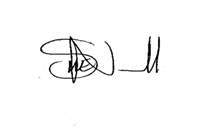 Regards.Sarie NellSocial worker in Private Practice  10-13593Pr.0346497Practice: +27 12 667 1913Mobile: +27 83 230 6124Email: info@sarienell.co.zawww.sarienell.co.za